Église St Joseph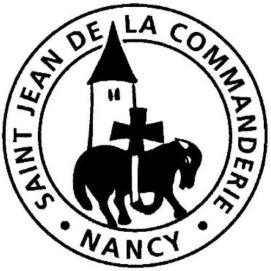 30 mai 2019Jeudi de l’Ascension  CÀ vous d’en être les témoinsLe début des Actes des Apôtres relate comment le Christ, avant de monter au ciel, confie une mission à ses Apôtres, celle de témoigner. St Paul rappelle comment le Christ, par sa mort et sa résurrection, a détruit le péché « une fois pour toutes ». Puis, nous dit St Luc, après les avoir bénis, « il était emporté au ciel ».CHANT D’ENTRÉEHymne pascaleIl est vraiment ressuscité ! Pourquoi chercher parmi les morts ?Il est vivant comme il l’a promis ! Alléluia ! C’est la Pâque du Seigneur, clame l’Esprit ;C’est la Pâque du Seigneur en vérité ;Le Seigneur a versé son sang, En signe de l’Esprit qui devait venir ;Il nous a signés de son sang Et nous avons été protégés. Alléluia !Seigneur, tu as étendu les mains sur la croix,Tu nous as abrités sous tes ailes ;Tu as versé le sang d’un Dieu Pour sceller l’alliance nouvelle ;Tu as éloigné de nous la colère,Tu nous réconcilies avec Dieu. Alléluia !Tu ouvres la fête de l’Esprit,Tu nous entraînes dans la danse mystique ;Ô Pâque de Dieu, qui descend du ciel sur la terre,Et qui, de la terre, remonte vers le ciel,En toi la création tout entièreS’assemble et se réjouit. Alléluia !1ère Lecture : Ac 1, 1-11En ce début des Actes des Apôtres, le Christ commence par annoncer un temps nouveau à ses Apôtres : celui de leur mission de témoins à partir de laquelle l’Église se construira. Puis il disparaît dans la nuée.Psaume 46Dieu s’élève parmi les ovations, le Seigneur, aux éclats du cor.Tous les peuples, battez des mains,Acclamez Dieu par vos cris de joie !Car le Seigneur est le Très-Haut, le redoutable,Le grand roi sur toute la terre.Dieu s’élève parmi les ovations,Le Seigneur, aux éclats du cor.Sonnez pour notre Dieu, sonnezSonnez pour notre roi, sonnez !Car Dieu est le roi de la terre,Que vos musiques l’annoncent !Il règne, Dieu, sur les païens,Dieu est assis sur son trône sacré.2ème Lecture : He 9, 24-28 ; 10, 19-23St Paul nous rappelle qu’en retournant vers le Père, le Christ ouvre aux hommes « un chemin nouveau et vivant ». En effet, sa mort et sa résurrection ont détruit le péché du monde une fois pour toutes à la fin des temps.Alléluia. Alléluia.	De toutes les nations, faites des disciples, dit le Seigneur.	Moi, je suis avec vous jusqu’à la fin du monde. Alléluia. Évangile : Lc 24, 46-53PRIÈRE DES FIDÈLESFrères et sœurs, en montant vers le Père, le Christ nous promet un nouveau chemin qui attire tout par lui et avec lui. Tournons-nous vers lui pour lui confier nos prières, pour le monde et pour nos frères.Seigneur, toi qui es assis à la droite du Père, fortifie le cœur des fidèles afin qu’ils soient porteurs de l’esprit de ton amour au sein de l’Église et lui donnent un nouvel élan. R/R/	Seigneur, entends la prière qui monte de nos cœurs.Seigneur, toi qui es assis à la droite du Père, devant les difficultés du monde que tu nous as confié, donne à nos dirigeants la lucidité et le courage de prendre de justes décisions. R/Seigneur, toi qui es assis la droite du Père, tu vois la souffrance des hommes abandonnés à la maladie et au désespoir. Permets qu’ils rencontrent une main tendue qui devienne pour eux le signe de ton espérance et de ton amour. R/Seigneur, toi qui es assis à la droite du Père, insuffle dans notre communauté un esprit de partage et d’unité pour témoigner de la réalité de ton amour ; R/Seigneur, regarde la foi de tes fidèles qui te confient leurs prières, soutiens-les et garde-les dans ton amour, par Jésus, le Christ, notre Seigneur. – Amen.COMMUNIONAllez dire à tous les hommesAllez dire à tous les hommes : Le Royaume est parmi vous,Alléluia, alléluia, le Royaume est parmi vous.1.	Chantez au Seigneur un chant nouveau,Chantez au Seigneur, terre entière,Chantez au Seigneur et bénissez son nom !De jour en jour proclamez son salut,Racontez à tous les peuples sa gloire,À toutes les nations ses merveilles !2.	Rendez au Seigneur, famille des peuples,Rendez au Seigneur la gloire et la puissance,Rendez au Seigneur la gloire de son nom.Allez dire aux nations : Le Seigneur est roi !Il gouverne les peuples avec droiture.Joie au ciel ! Exulte la terre !3. 	La campagne tout entière est en fête.Les arbres des forêts dansent de joieDevant la face du Seigneur car il vient ;Car il vient pour juger la terre.Il jugera le monde avec justice,Selon sa vérité, tous les peuples.Le Christreste parmi nous,même en étant là-haut.Ce fut son ultime promesse avant l’Ascension :je suis avec voustous les joursjusqu’à la fin du monde.		* Saint Augustin (354-430)